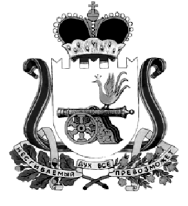 Кардымовский районный Совет депутатовР Е Ш Е Н И Еот 31.03.2022                                        № Ре-00019На основании внесения изменений в Федеральный закон от 27.07.2010 года            № 190-ФЗ «О теплоснабжении»  (в ред. от 30.12.2021 года), Кардымовский районный Совет депутатовР Е Ш И Л: Отменить решение Кардымовского районного Совета депутатов от 27.01.2022 года № Ре-00003 «Об утверждении ключевых показателей и их целевых значений в сфере муниципального контроля за исполнением единой теплоснабжающей организацией обязательств по строительству, реконструкции и (или) модернизации объектов теплоснабжения в муниципальном образовании «Кардымовский район» Смоленской области».Об отмене решения Кардымовского районного Совета депутатов от  27.01.2022 года № Ре-00003Председатель Кардымовского районного Совета депутатов__________________   И.В. ГорбачевГлава муниципального образования «Кардымовский район» Смоленской области_________________   П.П. Никитенков